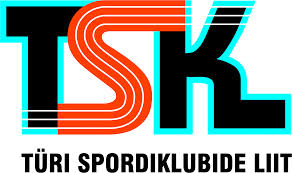 Türi Spordiklubide liidu juhatuse koosoleku protokoll	TÜRI									17. august 2016Algus kell 17:30  Lõpp kell 19:30Juhataja: Mati SadamProtokollis: Liisa GritšenkoVõtsid osa: 
Juhatuse liikmed: Mati Sadam, Villi Vantsi, Kristjan Männa, Tauri Must, Paul PoopuuProjektijuht: Tanel ViljatPÄEVAKORDLiidu üldkogu koosoleku ettevalmistamineTüri Vibukooli toetamine heade tulemuste eest noorte Euroopa meistrivõistlustelTüri linnastaadioni majale õhksoojustpumba paigaldamine küttekulude vähendamiseksÜlevaade Türi Spordiklubide Liidu 2016. aasta eelarvestTaotluste ja aruannete blanketide ülevaatamine Jooksvad küsimusedLiidu üldkogu koosoleku ettevalmistamineTüri Spordiklubide Liidu juhatuse esimees Mati Sadam tegi ettepaneku kutsuda kokku üldkogu koosolek. Läbi on saanud projektijuhi Tanel Viljati katseaeg. Juhatus teeb üldkogule ettepaneku suurendada kuni Liidu korralise üldkogu koosolekuni juhatuse liikmete arvu ühe inimese võrra, valida juhatuse liikmeks Liidu korralise üldkogu koosolekuni Tanel Viljat, muuta Liidu põhirja punkt 21 alapunkti 6 :6 ) liidu  juhatuse esimehe,  liidu esimehe ja teiste juhatuse liikmete volituste aja ning      selleks ajaks valitavate juhatuse liikmete arvu kinnitamine;Juhatuse liikmed olid nõus ettepanekuga kutsuda kokku üldkogu koosolek 7. septembril kell 19.00 Türi vallavalitsuses. Päevakord:
1. Türi Spordiklubide Liidu juhatuse liikmete arvu suurendamine2. Türi Spordiklubide Liidu juhatuse liikme valimine3. Türi Spordiklubide Liidu põhikirja muutmine4. Jooksvad küsimused2. Türi Vibukooli toetamine heade tulemuste eest noorte Euroopa meistrivõistlustelJuhatuse esimees, Mati Sadam, tegi ettepaneku toetada Türi Vibukooli 300€’ga väga heade sportlike tulemuste eest Euroopa meistrivõistlustel. Juhatus otsustas ettepanekut toetada.3. Türi linnastaadioni majale õhksoojuspumba paigaldamine küttekulude vähendamiseksProjektijuht, Tanel Viljat, on võtnud hinnapakkumised erinevatelt firmadelt ning pidanud läbirääkimisi Türi vallaga. Türi vald lubas toetada õhksoojuspumba soetamist ja paigaldamist täiesmahus. Oma kuluks jääb vaid pumba aluse valmistamine ja vee ära suunaminega seotud kulud. Juhatuse liikmed olid ettepanekuga nõus.4.Ülevaade Türi Spordiklubide Liidu 2016. aasta eelarvestProjektijuht, Tanel Viljat, andis ülevaate 2016. aasta eelarve tuludest ja kuludest. Eestimaa linnade suvemängudega tekkis eelarvesse 1500€ kulu, kuid oma tuluga on eelarve siiski  tasakaalus. 
Kavas on teha staadionil hooldust, kuid staadion ei ole teeninud omatulu ja hetkeline rahaline seis seda ei võimalda.   5. Taotluste ja aruannete blanketide ülevaatamine Juhatuse liikmed vaatasid üle õppetreeningu ja klubide aruannete ning taotluste blanketid ning ei soovinud muudatusi teha. 6.Jooksvad küsimusedJuhatuse esimees tegi ettepaneku vahetada praegu liisingus olev buss uue vastu ja jätkata liisingu maksmist samadel tingimustel.Juhatus otsust ei langetanud. Liisingu periood lõpeb veebruaris 2017 ning aega otsustada on. Juhatuse liige Kristjan Männa tegi ettepaneku uurida liikmesklubidelt, kas keegi soovib  bussi jääkväärtusega välja osta. Koosolekut juhatas:						Mati SadamProtokollis:							Liisa Gritšenko